Tools and Techniques - Understand Their Own and Each Others' Objectives Areas of Discussion Tools and Techniques to help you  Establishing Who Does What 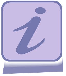   RACI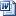 Guidance on Effectively Writing Individual Objectives     Writing An Effective Service Objective  